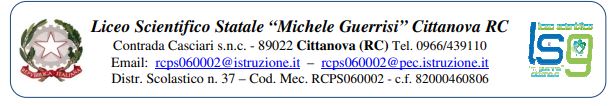 DOMANDA DI ADESIONE AL PROGETTO La mela di Newton – riqualifichiAMO il nostro laboratorio di fisicaAl Dirigente ScolasticoIl/la sottoscritto/a _______________________________________ genitore dell’alunno/a ___________________ frequentante la classe ____________ sezione ______________ indirizzo _____________  mail _______________________ telefono __________________________CHIEDEche il/la proprio/a figlio/a partecipi al progetto La mela di Newton – riqualifichiAMO il nostro laboratorio di fisica.Si allega alla presente documento di riconoscimento in corso di validità dei genitori.Cittanova, 										Firma___________________________                                                                   ___________________________Contatti dell’alunno/a interessato/a:Nome _________________________________________________________________________________Cognome _______________________________________________________________________________E-mail __________________________________________________________________________________Cellulare________________________________________________________________________________